International Situations Project TranslationSituation Similarity & PositivityTranslation provided by: Kristina Petkova, Bulgarian Academy of Sciences, SofiaThe International Situations Project is supported by the National Science Foundation under Grant No. BCS-1528131. Any opinions, findings, and conclusions or recommendations expressed in this material are those of the individual researchers and do not necessarily reflect the views of the National Science Foundation.International Situations ProjectUniversity of California, RiversideDavid Funder, Principal InvestigatorResearchers:  Gwendolyn Gardiner, Erica Baranski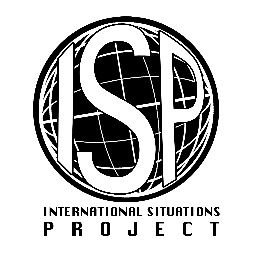 Original EnglishTranslation (Bulgarian)Translation (Bulgarian)Overall, was the situation you described a positive experience or a negative experience?Overall, was the situation you described a positive experience or a negative experience?Като цяло какъв тип преживяване беше ситуацията, която описахте – позитивно или негативно?Extremely negativeExtremely negativeИзключително негативноQuite negativeQuite negativeДоста негативноSomewhat negativeSomewhat negativeОбщо взето негативноNeither negative nor positiveNeither negative nor positiveДонякъде негативноSomewhat positiveSomewhat positiveНито негативно, нито позитивноFairly positiveFairly positiveДонякъде позитивноQuite positiveQuite positiveОбщо взето позитивноExtremely positiveExtremely positiveДоста позитивноOriginal EnglishTranslation (Bulgarian)How often do you experience situations similar to the one you just described?Колко често изживявате ситуации като тази, която описахте?NeverНикогаHardly everДоста рядкоOccasionallyПонякогаQuite oftenДоста често